«Согрей мое сердце»
Автор: ученица 10 класса  ГБОУ СОШ №4 г.о. Кинель Вобликова Виктория Научный руководитель: учитель физической культуры
Полынский Вадим Витальевич2022ОглавлениеВведение…………………………………………………………………………...3Глава 1. Теория вопроса…………………………………………………………4Глава 2.  «Животные и люди».2.1.Канистерапия- терапия при помощи контактов с собаками……………….62.2. Фелинотерапия- общение с кошками…………………………………….....92.3. Иппотерапия- терапия, проходящая при контакте с лошадью…………..10Глава 3. Практическое исследование………………………………………….13Заключение……………………………………………………………………….14
Используемая литература……………………………………………………….15Введение        Летчик направляет самолет, куда хочет, пользуясь рычагами управления. Самый же благородный человек в мире это тот, кто определил свой путь и дальше постоянно его проверяет компасом сердца и разума. Человек этот принесет спасение, облегчение и радость многим другим и этому тоже не будет счета. Недавно я прочитала замечательный рассказ молодого писателя М. Самарского «Радуга для   друга». Повествование ведется от имени собаки- поводыря. Она всем помогает, попадает в разные истории, учит нас, людей, как правильно вести себя в разных жизненных ситуациях. Интересной информацией делится писатель от имени поводыря. Читаем: «Вообще-то, многие не знают, что у нас в слюне содержится обеззараживающее вещество. Мы даже можем человеку зализать рану. Честное слово. В одной из передач по «Дискавери» однажды рассказывали, что древний человек как бы «заключил договор» с собакой - договор на оказание защитных услуг. Люди по нему обязались кормить нас, любить, заботиться о нас, а собаки - защищать и быть преданными человеку. Так вот, защищать - это не только лаять и кусать врага. Нет. Мы ещё и лечим человека. И, между прочим, этому есть объяснение. Слизывая с раны человека микрофлору, мы сами заражаемся, то есть инфекция от человека попадает в нас. Но собачий организм устроен так, что наша иммунная система тут же начинает вырабатывать лекарство. И мы через свой язык делимся этим лекарством с человеком, поскольку теперь у нас одна инфекция на двоих. Всё не так уж и сложно. Сложность в другом. Иногда собаке приходится лечить человека-друга в экстремальных условиях. Понимаете, не можем мы вот так запросто переработать выпитое вами спиртное и выкуренные сигареты, ругань и проклятия, стрессы и неврозы, волнения и отрицательные эмоции. Мы добросовестно выполняем свои обязательства по договору, веря вам, людям, что вы сделаете то же самое, если мы заболеем от своего целительства. И как же нам бывает обидно, когда больную собаку прогоняют, выбрасывают на улицу или усыпляют. Давайте соблюдать наш договор, человеки. И вы убедитесь, что собаки вас не никогда подведут».[2]      В настоящее время немало людей уверены в том, что домашние питомцы положительно влияют на организм человека в целом, его психику и здоровье. Более того, питомцы способны сделать своего хозяина чуточку счастливее - это доказанный учеными факт.   Люди издревле интуитивно догадывались о благотворном влиянии животных на человека. Например, в Древней Греции считалось, что бог врачевания Асклепий являлся больным людям в образе собаки и зализывал их раны. В христианстве святых изображали вместе с их верными спутниками - собаками, которые, по легенде, вылечивали своих хозяев.   А вот в Древнем Египте считалось, что кошки не только участвуют в выздоровлении человека, но еще и обладают сверхъестественными способностями. А потому к ним относились как к божествам. А вот самостоятельным методом лечения зоотерапия стала лишь в середине XX века.        В своей работе я буду говорить о влиянии животных на здоровье человека. Я люблю читать книги о животных, поэтому обращаться  к художественной литературе  тоже буду.Цель  исследования: выявить влияние  животных на состояние человека. Задачи: - понять какое влияние оказывают домашние животные на человека; - изучить литературу  по данной  проблеме; - провести анкетирование среди учащихся   нашей школы  и понять, как домашние животные влияют на них.Предмет исследование - здоровье человекаОбъект исследования -  домашние животные Глава 1.  Теория вопроса    Сравнительно недавно разработана целая система лечения людей при помощи общения и дружбы с питомцами, которая называется анималотеропия. Эта система пользуется огромной популярностью среди взрослых и детей, а «терапевтами» среди животных чаще всего становятся кошки, собаки, аквариумные рыбки и попугаи.        Анималотерапия. Что это такое? Лечебные свойства различных животных известны человечеству уже достаточно давно. Существует даже специальный термин «анималотерапия» (от латинского «animal» - животное). Он обозначает систему лечения людей при помощи общения с животными. Данный вид терапии оказывает также психотерапевтическую помощь. Этот современный метод позволяет не только лечить, но и профилактировать серьезные заболевания. В анималотерапии широко применяются различные символы животных: образы, рисунки, сказочные герои, игрушки. Используются также и звуки животных.                   Лечение животными - точнее лечение с участием животных- реально существует с эпохи мезолита. Именно тогда, около 10-5 тысяч лет до нашей эры, предки наших пуделей и доберманов зализывали раны своих первобытных хозяев. Такое лечение называется зоотерапия. В Китае считали, что кровь белой собаки излечивала умопомешательство, а черной помогает женщине при родах. В Англии было популярно такое средство от кашля: выдернуть волос из своей головы, вложить его между двумя ломтиками хлеба и скормить этот бутерброд собаке, повторяя при этом: «Пусть мой кашель заберёт собака». Китайские мудрецы говорили: «Зверь-родня человеку. Ибо испытывает те же пять главных чувств: голод, жажду, любовь, страх и боль». Они же указывали на лечебную специализацию кошек и собак: «Кошка-это животное холода». Она может забирать на себя болезни тела, то есть те, которые сопровождаются воспалительными реакциями. «Собаки-животные тепла». Они действуют на болезни холода, такие как, например: рак, цирроз печени, артрозы. Зоотерапия – вид лечения, в котором используются настоящие животные или их символы, например, игрушки или рисунки. В специализированных центрах помимо самих животных в процессе лечения участвуют врачи, психологи и социальные работники. Стоит отметить, что при таком типе лечения специалисты используют специально обученных животных, а не питомцев пациента. Это система лечения человека общением с животными. Неправильно думать, что она доступна только в крупных центрах. «Животные, на самом деле, очень тонкие психологи». Они умеют определять наше настроение, и даже те места, где сосредоточена боль», -поясняет психолог Наталья Морозова. Зоотерапия – метод достаточно эффективный, хотя пока до конца неизвестно, какими путями достигается лечебный эффект. Существует теория: когда человек прикасается к животному, происходит энергетический обмен, и животное как бы оттягивает на себя негативную энергию человека, отдавая взамен здоровую. Конечно, это похоже на мистику. Но с профессиональной точки зрения можно сказать, что животные – одни их лучших психотерапевтов. Они, в отличие от многих людей, могут слушать, не осуждают и понимают. [1]         Одним из основных ценных качеств, которыми обладают домашние животные, является гармонизирующее действие, то есть способность нормализовать психоэмоциональное состояние хозяина. Основано это качество на том, что любой домашний питомец, независимо от того собака это, кошка или рыбка, появляясь в доме, становится частью энергетического поля хозяина, а также его семьи. «Включившись» в энергетику людей, животные выполняют сразу несколько функций: энергетического щита, «предохранителя» и «аккумуляторной батареи». В результате этого идет постоянный и очень мощный обмен энергией между живыми существами. И, несмотря на то, что каждый вид животных имеет свои особенности, которые проявляются в процессе такого обмена, для человека оно всегда результативно, положительно и выгодно. Чего нельзя сказать о животных, которые зачастую страдают от тех же болезней, что и их хозяева.      При общении с людьми домашние питомцы персонифицируются, они становятся индивидуальностями благодаря влиянию людей. Близкий контакт делает животное частью той семьи, тех людей, с которыми оно живет. Именно поэтому, из-за общего биополя, животные так часто и внешне и внутренне становятся похожими на своих хозяев.[6]
Конечно, природа настолько мудра, что создала животных, которые помогают не только человечеству, но и самим себе. Так, например, кошка может часами сидеть около больной собаки, если же кошке нездоровиться, то собака опекает ее, старается защитить и присматривает за ней. Питомцы в случае болезни всегда стараются быть ближе друг к другу. Так, например кошка может даже забраться на больную собаку, а та не будет стараться избавиться от тяжести, а примет ее помощь. Часто в доме, где несколько домашних животных можно наблюдать, как здоровый собрат старается привлечь внимание человека к больному животному. Интересно, что в критических ситуациях даже животные, которые до этого проявляли абсолютное безразличие друг к другу, становятся участливыми и заботливыми к заболевшему собрату. Возможно, когда-то и мы станем настолько же мудрыми и научимся бескорыстно сострадать и помогать тем, кто в этом нуждается, ведь мы тоже часть природы, а значит, может черпать из нее только самое лучшее.[7]
Глава 2. «Животные и люди».   Для многих людей кошки, собаки и другие представители фауны являются полноценными членами семьи, которые чувствуют все состояния хозяина: радость, огорчение или нервозность. Животные часто становятся домашними лекарями, спасающими людей от различных заболеваний. Канистерапия- терапия при помощи контактов с собаками.Людям трудно даётся счастье. Они замыкаются в себе, попадают впросак. 
Они сами не знают, что им нужно, и грустят, грустят…  У собак таких сложностей нет. Они знают, что счастье -это когда что-то делаешь для других. Собаки делают всё, что в силах, лишь бы угодить своему двуногому другу, и счастливы, если это им удаётся. Джон Ричард Стивенс      Собака святая. Она по природе своей непосредственна и честна. Она чувствует, когда не до неё, и может часами неподвижно лежать, пока её кумир занят. Когда же хозяин опечален, она кладёт ему голову на колени. «Все тебя бросили? Подумаешь! Пойдём погуляем, и всё забудется!»Наверное, каждый из нас  в детстве  хотел иметь собаку. Сначала - это маленький щенок для развлечения, игры, веселья. Она  растет, и многие отдаляются от нее, не понимая, что это  верное живое существо хочет также вас любить и быть верным, как и раньше. Собака не изменилась, изменился человек по отношению к ней. Так ли это? Для чего нужна  собака в жизни человека?  Делает ли животное нас добрее?  Происхождение собак - это вопрос, на который до сих пор нет однозначного ответа. Даже происхождение слова собака остается неясным - то ли от скифского «spaka», то ли от древнего парси «sabah», то ли от славянского «со боку», то есть сбоку. Существует огромное количество версий, проведено больше тысячи генетических экспериментов и экспертиз, но вопрос так и остается открытым. Попробуем разобраться в существующих гипотезах и узнаем, почему же вокруг одомашнивания наших четвероногих друзей столько тайн. Согласно эволюционной теории, в первой эпохе палеогенового периода - палеоцене (около 50 миллионов лет назад) уже существовал отряд хищных, который, в свою очередь, делился на два подотряда: кошкообразные и псообразные. Одним из первых представителей второго подотряда считают такое животное, как прогеспероцион. Внимательно изучив его ископаемые останки, можно сделать вывод, что он был похож на собаку: широкая пасть, острые клыки, высокие лапы, длинное тело. Со временем данный подотряд разделился еще на три группы. Первая группа включала представителей потомков прогеспероциона, вторая - семейство борофагов, и третья - волчьи. Именно последнее семейство и происхождение собак тесно связаны между собой, ведь, согласно эволюционной теории, наши четвероногие друзья произошли именно от волков. [3]Предположения Ч. Дарвина. Экспедиции Ч. Дарвина на корабле «Бигль» позволяли ему путешествовать по разным странам. Он, как никто другой, изучал происхождение собак и пытался узнать истину. Ч. Дарвин установил интересную закономерность, которая заключалась в том, что породы собак на определенных территориях очень похожи по своим внешним признакам на обитающих там представителей рода Волки. Так, например, в одном регионе домашний пес был очень похож на живущих там же лисиц, а в другом - на шакалов. На различных территориях действительно проживали породы собак, похожие на местных хищников. Так, некоторые ученые считают, что происхождение собак связано с тем, что в рамках неконтролируемого размножения происходило скрещивание различных животных: лисиц, волков, шакалов, койотов (поскольку у каждого представителя 39 пар хромосом, они действительно могут иметь гибридное поколение). В результате каждая порода имела общие черты сходства с тем или иными видом, но в то же время значительно отличалась от него. Ведь действительно, некоторые породы очень похожи на лисиц, а некоторые на шакалов. А если к этому добавить селекцию и искусственный отбор, то, возможно, происхождение пород собак связано именно со скрещиванием животных одного семейства. [4]Люди эволюционировали, а вместе с ними менялись и собаки. Одомашнили овец - потребовались охранники, способные прогнать волков и других хищников. Затем и пастухи, навострившиеся управлять стадом. Оседлый образ жизни - сторожа и защитники, зубами отстаивавшие территорию. Доказано, что те племена, которые водили тесную дружбу с собаками, были успешнее и жили сытнее племен, не обзаведшихся четвероногими спутниками.       Верный, готовый прийти на помощь и всегда нам  рад - да, он такой, лучший друг человека! Собаки сопровождают людей вот уже более 18 000 лет, являясь первыми в истории домашними питомцами. И ведь не просто так. Ученые доказали, что собаки заставляют нас  чаще смеяться, делают нас более подвижными и даже сокращают шансы впасть в депрессию.Собаки не только делают нас лучше и добрее, они еще и заставляют нас взглянуть на мир по-новому, ведь этой суматохе дней иногда нет даже времени просто порадоваться золотой осени, увидеть вновь посаженные деревья в городе и просто посмотреть на прохожих. Такие мелкие, вроде бы казалось, вещи, мы пропускаем мимо, только из-за того, что у нас нет на это времени. Но гуляя с собакой, вы не можете не обратить на это внимания, ведь жизнь собаки устроена в познании рядом происходящего, она всегда стремится к играм, ласке и простому вниманию. И давая это внимание ей, мы ненароком становимся невольными участниками ее жизни, такой полной любопытной.  А еще, просто посмотрев на своего верного четвероногого друга, мы чувствуем  себя намного лучше, потому что в нашем организме выделяется гормон окситоцин (гормон счастья).   Собаки снимают напряжение хозяина, спасают от головных болей, оказывают психологическую поддержку и даже помогают лучше размышлять. Вам будет легче писать текст, готовиться к экзаменам, делать ремонт, если рядом - ваш четвероногий друг.   Особо чувствительное обоняние собак помогает им определять места злокачественных опухолей человека, помогает за 20 минут предсказать эпилептический припадок больного.  Собаки спасают своих хозяев от физических травм во время эпилептических припадков. При наступлении приступа они подставляют себя под падающего человека, чтобы он не ударился.Я предложила несколько вопросов ребятам нашей школы. В анкетировании приняли участие 32 человека, это ученики 7 классов.Вопросы:Есть ли у вас дома собака?Считаете ли вы, что  собака  делает вас добрее, ответственнее?Может ли собака вас вылечить? Результаты были следующими: 1.Собаку имеют - 11 человек.2.Да, собака делает меня добрее, ответственнее-  27 человек. 3.Да, собака помогала мне, и не раз- 25 человек.Хочется вернуться к повести «Радуга для друга». Много чего я узнала для себя, как для будущего ветеринара. Что мы узнаем по ходу чтения книги? ( О жизни слепых, о истории грамоты при помощи осязания; о том, как и где  японцы  учат собак – поводырей; как в нашей стране появилась первая библиотека для слепых, как ухаживать за питомцами, также мы познакомились с собаками знаменитостей) Читаем отрывок: Лежу, дремлю, вспоминаю. Однажды Иван Савельевич заспорил с каким-то собаконенавистником.—Я бы всех собак убрал из города,— говорит мужчина.— Столько от них неприятностей — гадят, где попало, лают, могут укусить. Нет-нет, Иван Савельевич,— опомнился он,— вашего Трисона я не имею в виду. Он-то как раз полезен. Я говорю о тех, которые… в общем, только воздух портят. Я не понимаю их хозяев, столько денег на собак тратят, да ещё в общественный транспорт с ними лезут Иван Савельевич долго молчал, потом говорит:—Гадят, значит? А ты возле пивнушки в нашем парке был? Ты не знаешь, почему там вонь такая стоит? Собаки нагадили?—Ну, Иван Савельевич, это другой случай,— попытался возразить собеседник.
—Как это другой? — Усмехнулся старик.— Как раз тот случай и есть. Другой пример привести? Скажи, а куда ходят в туалет те, кто не в состоянии дотерпеть до дома или до ближайшего туалета?
—Ну, так это же,— развёл руками мужчина,— называется — приспичило…
—Приспичило,— согласился Савельевич,— но тогда объясни мне, старому дураку, сколько у нас людей из так называемой «группы риска»? Бомжей, пьяниц, наркоманов, беспризорников? Ты думаешь, они ходят по городу и ищут платные туалеты? Или ты хочешь сказать, они не радуются детским площадкам и кустам возле них?
—Что вы хотите этим сказать?— Раздражённо спросил мужчина.
—А то, что у меня сосед работает дворником. Поговори с ним, он тебе расскажет, от кого больше вреда: от людей или собак. Дворники просто не в состоянии всё убрать. А в траве остаётся и битое стекло, и шприцы, и одноразовая посуда, да чего там только не обнаружишь. Так вот, уважаемый, знаешь, кто это всё убирает?
—Кто?— вздёрнул брови собеседник.— Собаки, что ли?—Эх, ты, балда,— рассмеялся Иван Савельевич,— какие собаки?—А кто же тогда?—Владельцы собак и убирают.—Зачем?— ещё больше удивился мужчина.—А ты подумай, — говорит Савельевич,— тебе голова для чего нужна? Думать или кепку носить?—Да нет у меня никакой кепки, — растерялся собеседник.—Ну, это я так, к слову, — говорит мой старик. — Для того, чтобы их питомцы не порезались, не поранились, не отравились. Понимаешь теперь? Так что, когда говоришь о вреде собак, всегда помни: в соотношении количества отходов от людей и собак лидирует человек. Радуйся, что собаки помогают нам не оказаться по уши в дерьме...( 24 глава)
Вывод: Собака делает нас добрее и счастливее, мы забываем про свои болезни, они помогает  преодолеть многие жизненные трудности,  а   правильнее сказать - нас делает лучше забота и любовь к братьям нашим меньшим.2.2.Фелинотерапия -  общение с кошками.«Невинного выражения их мордочки достаточно, чтобы занять большую часть места в вашем сердце». 
 Марк  Твен       Кошка - древнейшее одомашненное животное, по праву заслужившее титул «компаньон», живет бок о бок с человеком как минимум 10 тысяч лет. Опыт сосуществования людей и кошек не всегда был гладким: наряду с почитанием как божеств этих животных причисляли к демонам, считали отродьем Сатаны, преследовали и безжалостно уничтожали. Во взгляде этих удивительных существ есть что-то загадочное и непостижимое, не имеющее никакого отношения к нечистой силе. Кошки таят в себе нечто неземное, таинственное, что не в силах познать человеческому разуму. Несмотря на свою «мистическую» натуру, кошки веками преданно служат человеку, оберегая его жилище от грызунов и принося в дом радость своим присутствием. Кошки умны, иногда своенравны, ласковы, капризны, красивы. Одни проявляют преданность, другие с удовольствием живут сами по себе. Они обладают такими гранями характера и поведения, что напоминают порой человека. Их невозможно сломить - только любовь и уважение помогут жить с ними в гармонии долгие годы.                  Кошачье мурлыканье ускоряет процесс регенерации тканей. В частности, улучшается состояние костной (укрепляются кости) и эпителиальной (быстро заживают раны) тканей. Кошки также помогают в лечении гипертонии, при инфаркте, ревматизме, язве желудка, гастрите, гриппе и пневмонии. Они спасают от одиночества, снимают суставные и головные боли, лечат внутренние заболевания.Я предложила несколько вопросов ребятам нашей школы. В анкетировании приняли участие 35 человек, это ученики 8 классов.Вопросы:Есть ли у вас дома кошка?Почему вы держите дома кошку?Чем вам помогает кошка? Результаты были следующими: 1.Кошку или кота  имеют - 24 человек.2.Все ответили, что кошка поднимает настроение, чувствует проблемы хозяина и жалеет его, ластится.3. Практически все ответили на этот вопрос так: -есть за кем ухаживать, -дает нервное успокоение, -лежа на теле хозяина кошка способствует лечению некоторых заболеваний.Свои фотографии любимых питомцев  мне  любезно предоставили мои одноклассники. У меня тоже есть кошка, я ее очень люблю.Еще в детстве  я смотрела мультфильмы  про кошек, читала стихи о них. Особенно мне запомнилась история, написанная для детей Редьярдом  Киплингом «Кот, который гулял,  где хотел». Домашние животные были дикими. Кот, конечно, тоже был диким. Особенно и безнадежно диким был Мужчина. Так бы все и пропали в безвестности, но внезапно появилась Женщина и все исправила.Приручила Мужчину, потом Пса, потом Коня и Корову. Все продались незадорого. Кто за косточку, кто за охапку сена. А вот с Котом вышла промашка, потому что Кот оказался умнее. Сначала он сделал комплимент уму и красоте Женщины. Потом заключил беспроигрышную сделку, потом  ушел в лес и всячески бездельничал. Дождался, пока у Женщины появилось слабое место - в виде Ребенка. Тогда Кот вернулся, разрешил Ребенку погладить себя, уснуть рядом с собой, а потом еще и поймал Мыша. За это Женщина трижды похвалила Кота, а значит, ему можно приходить в Пещеру, когда вздумается, греться у огня, и пить молоко сколько влезет.  Теперь Коты и Кошки всю жизнь занимаются тем, что любят больше всего: спят, сколько вздумается, играют, пока не надоест, и позволяют себя гладить. Вот об этом рассказывается  в сказке. А если серьезно, то  довольно быстро, впрочем, выяснилось, что взаимная польза кота и человека может и не ограничиваться прозаическими мышами. Потому что у кошки оказалось очень много других талантов.       Многие владельцы котов чувствуют, что после общения с любимцем у них исчезают различные боли, в частности головная, а также болезненные ощущения невралгического характера. Учёные не могли оставить эти факты без внимания и объяснения, ведь у многих из них тоже есть любимые коты.       Присутствие животного в нашей жизни оказывает общее благотворное воздействие на наш иммунитет, психологическое и эмоциональное состояние. Есть данные о том, что владельцы кошек гораздо реже страдают тяжёлыми расстройствами пищеварительной и эндокринной систем.                  Более того, описаны случаи из врачебной практики, когда общение с кошкой и возникшая привязанность к животному позволяли пациенту наркологического центра преодолеть свою наркотическую или алкогольную зависимость.                Фелинотерапия давно уже не является чем-то маргинальным в медицине. Этим методом нередко пользуются в работе с людьми, которые страдают психическими заболеваниями или нарушениями развития, депрессией, посттравматическим стрессовым расстройством.              Значительную помощь кошки оказывают больным детям, в частности маленьким пациентам с такими диагнозами, как аутизм, синдром дефицита внимания, синдром Дауна. Присутствие кошки рядом успокаивает таких детей, они постепенно учатся выражать свои эмоции легко и естественно, и привязанность к своему питомцу становится для них мостом, ведущим вовне, в окружающий мир.[5]Вывод: мы заводим кошек   не только ради пользы, ведь любимый питомец дарит нам ощущение радости и счастья. А счастье в дом приносит любая кошка. Любого размера, породы и пола, с каким угодно хвостом и ушами, независимо от своего окраса и меры пушистости. Недаром говорят, что твой дом там, где твой кот…2.3   Иппотерапия- терапия, проходящая при контакте с лошадью.«Лошадь гораздо щедрее, чем человек, одарена инстинктами и чувствами.  Слышит лошадь лучше кошки, обоняние тоньше, чем у собаки, она чувствительна к ходу времени, к перемене погоды… Нет ей равного на Земле животного…»
А. И. Куприн      Эволюция лошадей уходит корнями далеко вглубь веков. За 50 миллионов лет маленькое, по размерам не превышающее собаку, животное превратилось в крупного скакуна. Первые предки современных лошадей обитали в Северной Америке, оттуда постепенно происходило проникновение в Европу. Гиракотерий (Hyracotherium) - самый древний предок лошади - маленький зверь, рост в плечах которого не превышал 20 сантиметров. Он практически ничем не напоминал современных лошадей, разве что небольшими копытцами. У гиракотерия была короткая морда и шея, длинный хвост, выгнутая спина и короткие лапы, а походка этого зверька и вовсе напоминала собачью.Ключевое событие в эволюции лошадей - климатические изменения в Северной Америке. Леса сменились саваннами, а климат стал засушливее. Вследствие этого предки лошадей стали крупнее, чтобы лучше приспосабливаться к окружающим условиям. Также увеличилась и скорость их передвижения.Одни из самых «молодых» предков лошадей - дикие животные тарпаны, обитавшие в южнорусских степях. Тарпаны были относительно небольшого роста (высота в холке - около 135 см), с короткой, густой и волнистой шерстью. В холодное время года шерсть тарпанов становилась длиннее. Горбоносая толстая голова этих животных увенчивалась остроконечными ушами. Хвост тарпанов имел среднюю длину.        Зоологи расходятся во мнении касательно даты одомашнивания лошадей. Одни считают, что процесс начинается с того момента, как люди стали контролировать разведение пород и приумножение животных, а другие учитывают модификацию строения челюсти лошади, происходящую вследствие труда на благо человека, возникновения изображения коней на артефактах. Исходя из анализа удил на зубах древних жеребцов, а также перемен в жизни людей, которые занимались их разведением, кони были одомашнены к началу IV тысячелетия до н. э. Воинственные кочевники Восточной Европы и Азии стали первыми, кто использовал коней в боевых целях.                     В Средние века коней начали применять в сельском хозяйстве, где они стали заменой более медленным волам. С целью перевозки угля и разных грузов стали использовать пони, которые больше годились для таких работ. С усовершенствованием дорог кони стали главным средством перемещения в Европе. Так, крепкие животные распространились практически по всему миру, адаптировавшись к разному климату. Факторами увеличения популярности коней стали способность к транспортировке больших грузов, быстрый бег, умение выживать во многих климатических условиях, а кроме того, внешний вид, изящность и грациозность.          Запускается природный механизм познавательной сферы человека - повышается концентрация внимания, улучшается работа памяти и мышления (надо запомнить множество новых движений и повторить их в определенной последовательности, также требуется изучить, как ухаживать за лошадьми и как с ними общаться). Все это активизирует и остальные психические процессы.   Иппотерапия показана при артритах, нарушениях мозгового кровообращения, рассеянном склерозе, эпилепсии, черепно-мозговых травмах, детям с ДЦП и задержкой умственного и речевого развития.     В нашем  поселке работает реабилитационный центр  для ребят с ограниченными возможностями. Каждый месяц приезжают  в центр дети  со своими родителями. Врачи лечат  ребят, дают надежду на выздоровление. С таким оборудованием, как в Алексеевке, в России всего два центра- в Санкт - Петербурге и  у нас. При центре  находится кадетский корпус. Несколько раз в неделю   с ребятами  проводят занятия. Они  ухаживают за лошадьми, учатся  езде на них.      На добрых произведениях воспитываются дети. Если говорить о лошадях, то вспомним одно из душевных произведений К. Паустовского  «Теплый хлеб». Главный герой сказки - Филька - предстаёт перед нами «молчаливым, недоверчивым». А прозвище «Ну Тебя» говорит о его лени, эгоизме, «неласковости» и даже грубости. Особенно ярко эти черты Фильки проявились в сцене с конём: «Да ну тебя! Дьявол!» - крикнул Филька и наотмашь ударил коня по губам». Филька обидел раненого коня. За это  поплатился не только он, но и все жители деревни. Наступили холод и голод. Природа словно взбунтовалась из-за такого жестокого обращения с конём. С этого момента в сказке начинают происходить фантастические события. История, рассказанная Фильке бабушкой, тоже похожа на сказку. Кроме того, в произведении появляется сорока, которая трещала о том, что разбудила тёплый ветер и тем самым помогла людям. 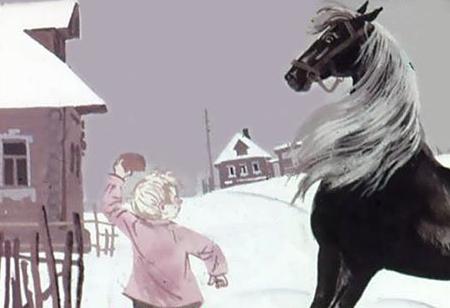     Паустовский показывает нам, что Филька осознал свой плохой поступок и решил исправиться. В лютый мороз он отправился за помощью к мельнику Панкрату. Мы видим, что в Фильке проявляются воля, смекалка. Он сам придумывает выход. Вся деревня помогала Фильке исправить свою ошибку и помириться с конём. С особым теплом Паустовский описывает упорство, труд людей и то, как в деревне пекли долгожданный хлеб. В конце сказки Панкрат говорит коню: «Филька - не злой человек», и конь прощает мальчика. Филька искренне раскаялся и искупил свою вину. В самом начале произведения «зима стояла тёплая», затем наступил «лютый мороз», и вот «запахло весной». Одновременно с изменениями в погоде произошли изменения и в душе Фильки. Хлеб, который он дал коню в конце сказки, был тёплым оттого, что Филька согрел его теплом своей души. 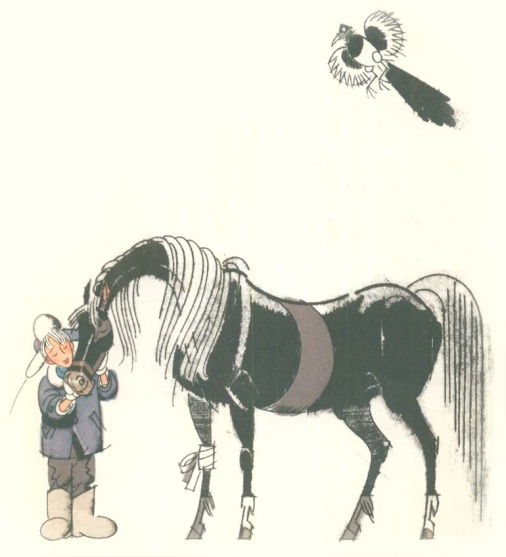 Вывод: Менялись эпохи, менялось предназначение лошадей. Но, как и много лет назад, лошадь для человека является не только средством передвижения или тяговой силой, а и верным товарищем.Глава 3. Практическое исследование.          Отношения с животными успокаивают человека. Даже если мы рассказываем «самую ужасную историю из жизни» своему коту, на самом деле мы не получаем от него совета, но сам факт того, что сейчас мы его гладим, он мурлычит и выслушивает, успокаивает нас. Так же много одиноких людей заводят себе питомцев, предписывая им человеческие черты. Но чаще всего это делают дети.   Они обращаются с ними как со своими сверстниками, разговаривают с ними, поверяют им свои тайны. Кошка или собака, в отличие от родителей, которым вечно некогда, всегда их выслушают и поймут. А в отличие от сверстников, они никогда не сплетничают и не ябедничают. В общем, в чем-то они идеальные собеседники - во всяком случае, идеальные слушатели. Мы провели свое исследование. За помощью мы обратились к учителям начальных классов. Провели опрос 55 учащихся. Нас интересовало: есть ли у них дома животные, самостоятельно ли они ухаживают за ними, как часто играют дети с животными. Оказалось, что животные есть у 33 учащихся. В основном -  это кошки, собаки, , улитки, попугаи, хомячки, кролики, рыбки. У учащихся  2 классов ухаживают родители, у детей 3-4 классов они сами, но обращаются за   помощью к  родителям. Со своими питомцами ребята играют, как выполнят домашнее задание. 25 ученика сказали, что животные помогают им быть ответственными, они должны выполнять обязанности по уходу за своими «меньшими братьями», 16  учащихся следят за здоровьем своих животных, наблюдают за их повадками.    Мы поняли, что опыт общения с животными и уход за ними в детстве делает человека более чувствительным к ощущениям и настроениям других, воспитывает терпимость, самообладание и самоконтроль. Также учителя утверждают, что дети,  у которых дома есть животное, обладают более высоким уровнем развития памяти, мышления, внимания, речи, у них выше познавательная мотивация, лучше развиты пространственные представления, они успешнее справляются с заданиями и у этих детей эмоциональный мир более богаче и разнообразнее. Заключение.        В итоге  можно сказать, что животные положительно влияют на здоровье человека. И это может быть любое животное. Мы выяснили, что наличие домашнего животного в доме благоприятно влияет на состояние здоровья человека и его самочувствие. Различные исследования показали, что любое домашнее животное создает в доме атмосферу благополучия и здоровья. Также оказалось, что животные помогают своим хозяевам справиться с различными заболеваниями. Далеко не секрет, что многие стараются заводить домашних питомцев в качестве развлечения. Для многих людей кошки, собаки и другие представители фауны являются полноценными членами семьи, которые чувствуют состояние хозяина: радость, огорчение или нервозность. Животные часто становятся домашними лекарями, спасающими людей от различных заболеваний.          Люди являются не только потребителями способностей животных лечению и созданию хорошего настроения, но и дарителями любви и общения. Хозяин, ухаживая за питомцем, «отдает» часть себя. Фактически происходит обмен духовной энергии человека с физической энергией животных.        Животные, которые лечат своих хозяев, и не получают взамен тепла, ласки и любви, заболевают и быстро умирают. Близкий контакт человека и животного способствует становлению питомца частью семьи, в которой он живет, а значит, он внешне и внутренне начинает быть похожим на своего хозяина.      Мы проанализировали  художественные  произведения, в которых главными героями являются животные, увидели, как они влияют на поведение  человека.           Свою работу   я хочу  закончить  отрывком из произведения Томпсона, монолога человека, обращённого к животному: «Мы смотрим в глаза друг другу, мы дети одной матери-природы. Никогда рука моя не поднимется, чтобы убить тебя. Мы братья, прекрасное создание, только я старше и сильнее тебя. И если бы моя сила могла всегда оберегать тебя, ты никогда не знал бы опасности».Используемая литература 1. Артнольт О. В. «Хвостатые психотерапевты», М, 2001.2.Самарский М. «Радуга для друга»3.Шеврыгин, Б.В, Шеврыгина А. В. Животные – наши целители, М., 1998г4.Интернет – ресурсы:  http://fb.ru/article/305685/proishojdenie-sobak-istoriya-i-interesnyie-faktyi5. https://aroundpet.ru/polza-koshki-dlya-cheloveka/6. http://depils.com/vliyanie-zhivotnyh-polozhitelnoe-vozdejstvie-zhivotnyh-na-cheloveka/7. https://school-science.ru/6/1/37754